Informe Final Control Cuota de captura Langostino Colorado (Pleuroncodes monodon) regiones II y IV y Langostino colorado regiones V a VIII, Año 2018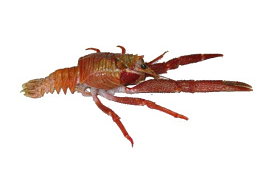 Unidad de Control de CuotasSUBDIRECCION DE PESQUERIASSERVICIO NACIONAL DE PESCA Y ACUICULTURAEnero 20191. OBJETIVO Entregar los antecedentes de cuota de captura 2018 de la unidad de pesquería Langostino Colorado II y IV Región y de la Langostino colorado regiones V a VIII, su consumo según las distintas unidades de pesquería e identificar los agentes que incumplieron los criterios de control establecidos en la normativa pesquera. 2. ANTECEDENTES Cuotas de Captura Global Langostino colorado XV a la IV Región y Langostino colorado PEP regiones V a VIII, Año 2018 Tabla 1. Cuota de Captura y distribución en Toneladas colorado XV y IV Región, año 2018 (D Ex 777-17)Tabla 2. Cuota de Captura y distribución Langostino colorado V-VIII Licitada, año 2018 (D Ex 673-17)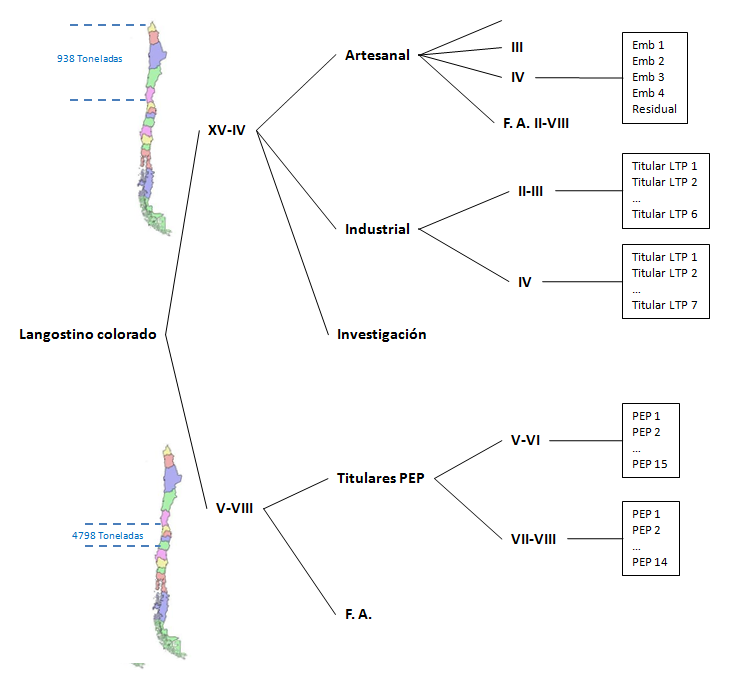 Figura 1. Niveles de Fraccionamiento pesquería Langostino colorado XV a la IV Región y Langostino colorado regiones V a VIII, Año 2018Normativa que estableció la Cuota de Captura y DistribuciónDec. Ex. N° 673-2017 Establece Cuotas Anuales de Captura Especie Langostino Colorado, V-VIII Regiones. Año 2018. (Publicado en Página Web 10-11-2017) (F.D.O. 15-11-2017)Dec. Ex. N° 777-2017 Establece Cuotas Anuales de Captura Para Unidades de Pesquerías de Crustáceos Demersales Sometidos a Licencias Transables de Pesca, Año 2018. (Publicado en Página Web 19-12-2017) (F.D.O. 21-12-2017)Res. Ex. N° 4337-2017 Establece distribución de las fracciones artesanales de crustáceos demersales por región, año 2018. (Publicado en Página Web 21-12-2017)Res. Ex. N° 4437-2017 Establece distribución la Distribución de la fracción artesanal de crustáceos demersales, IV Región, año 2018Dec. Ex. N° 30-2018 Establece Cuotas Anuales de Captura de Crustáceos Demersales que Indica Fuera de sus Unidades de Pesquería, Años 2018-2020. (Publicado en Página Web 22-01-2018) (F.D.O. 24-01-2018)Movimientos de Cuotas (Cesiones, transferencias, negocios traslaticios y no traslaticios)Artesanal-ArtesanalR Ex N° 4310-18., Autoriza Cesión de 8 ton desde Artesanal IV a Artesanal IVArtesanal-IndustrialR EX N° 597-18, Autoriza Cesión 83,349 ton desde Artesanal IV a Industrial LTP	R EX N° 2779-18, Autoriza Cesión de 10 ton desde Artesanal IV a Industrial LTPIndustrial-ArtesanalNo hayIndustrial-Industrial R EX N° 603-18, Deja sin efecto R EX N° 1940 a 1941 compra-venta LTP con fidecomiso R EX N° 1734-18, Otorga Langostino Colorado LTPBR EX N° 1735-18, Otorga Langostino  Colorado LTPB	CERTIFICADO  N° 124069-18,  Comodato Langostino colorado	CERTIFICADO  N° 124543-18, Comodato Langostino colorado	CERTIFICADO  N° 124592-18, Comodato Langostino colorado	CERTIFICADO  N° 125606-18, Comodato Langostino colorado	CERTIFICADO  N° 125610-18, Comodato Langostino colorado PEPCERTIFICADO  N° 128167-18, Usufructo Langostino colorado PEP	CERTIFICADO  N° 129709-18, Comodato Langostino colorado PEP	CERTIFICADO  N° 132912-18, Comodato Langostino colorado PEP	CERTIFICADO  N° 133381-18, Deja sin efecto Langostino colorado PEP	CERTIFICADO  N° 133386-18, Comodato Langostino colorado PEP	CERTIFICADO  N° 134644-18, Comodato Langostino colorado PEP	CERTIFICADO  N° 137320-18, Restituye  Langostino colorado PEP	CERTIFICADO  N° 137321-18, Restituye Langostino colorado PEP	CERTIFICADO  N° 139280-18, Egreso Langostino colorado PEPCERTIFICADO  N° 125603-18, Termino de Contrato Langostino colorado PEPDescuento por SanciónNo hayConsumo de la Cuota Global de Captura Pesquería Langostino colorado, año 2018.	El consumo y control de la Cuota global Pesquería Langostino colorado, para el año 2018, se resume en la tabla 3 y 4.Consumo de Cuota global Pesquería Langostino Colorado XV - IV, año 2018. Tabla 3. Consumo cuota global Langostino colorado XV – IV, año 2018. Toneladas.En términos globales la Cuota de Captura, se cerró con un consumo de 153,407 toneladas, correspondiente a un 83,65% de la cuota de captura establecida para esta unidad de pesquería.La fracción para Investigación tuvo un sobreconsumo de 2,374 toneladas,  correspondiente a un 12,5% de la cuota asignada.Consumo de Cuota global Pesquería Langostino colorado V – VIII, Licitada, año 2018.Tabla 4. Consumo cuota global Pesquería Langostino colorado V – VIII, año 2018. Toneladas.Nota: Para el año 2018 se adjudicó el 99,5%, lo que correspondió a 4638,691 toneladas, de la Cuota Global asignada a la V – VIII Regiones (4662 toneladas)En términos globales la Cuota de Captura Langostino colorado Licitado, se cerró con un consumo de 4614,951 toneladas, correspondiente a un 96,65 % de la cuota de captura total establecida para esta  unidad de pesquería.Detalle de OperaciónDe la operación ArtesanalConsumo de cuotas artesanales por menor nivel de fraccionamiento en Pesquería Langostino colorado XV - IV Regiones. Tabla 5. Consumo cuota artesanal Langostino colorado XV – IV, año 2018. Toneladas.De la operación Industrial LTP Langostino colorado  XV- IV RegionesLa fracción industrial de la pesquería de Langostino colorado  XV - IV Regiones es dividida entre los distintos titulares de Licencias Transables de Pesca (LTP), que tienen un coeficiente de participación asignado para la mencionada pesquería. Para el año 2018, los consumos y movimientos de cuota totales langostino colorado LTP, se resume en la tabla numero 6.Un total de 93,349 toneladas e movieron desde el sector artesanal al industrial, finalizando con un consumo de 81,995% de la cuota efectiva.Tabla 6. Consumo cuota industrial LTP  Langostino colorado XV – IV, año 2018. Toneladas.La fracción industrial de la pesquería de Langostino colorado XV - IV Regiones, es dividida en áreas operativas desde la  II-III Regiones y IV-V Regiones. El consumo por asignatario de cuotas LTP Langostino colorado, de cada una de estas áreas, se presentan en las siguientes tablas (7 y 8):Tabla 7. Consumo cuota industrial LTP Langostino colorado II-III Región, año 2018. Toneladas.Tabla 8. Consumo cuota industrial LTP  Langostino colorado IV Región, año 2018. Toneladas.De la operación Industrial (PEP) Langostino colorado  V- VIII RegionesLa cuota de la pesquería de Langostino colorado V - VIII Regiones es dividida según los coeficiente de participación entre los distintos titulares de Permisos Extraordinarios de Pesca (PEP). Para el año 2018, el consumo total de la cuota de pesquería desde la V a la VIII se muestra en la tabla numero 9. Cabe señalar que la cuota asignada a la unidad de pesquería, no fue licitada en su totalidad%Tabla 9.Consumo cuota licitada PEP Langostino colorado V- VIII Región, año 2018. ToneladasEl consumo de cuotas de la a pesquería Licitadas (PEP) Langostino colorado V-VIII, por área de distribución, para el año 2018 se muestra en la tablas números 10 y 11.Tabla 10.  Consumo cuota licitada PEP Langostino colorado V - VI Región, año 2018. ToneladasTabla 11. Consumo cuota licitada PEP Langostino colorado, VII – VIII Región, año 2018. Toneladas3. RESULTADOSDe acuerdo a la información estadística de las capturas disponible a la fecha del presente informe, a los reportes de cuotas regionales enviados por cada una de las direcciones regionales y a los movimientos de cuotas proporcionados por la Subsecretaria de Pesca y el Servicio Nacional de Pesca y Acuicultura, a continuación se informa si existen sobreconsumos respecto de las cuotas asignadas  año 2018 para la pesquería de Langostino colorado. Si bien los datos se encuentran registrados y validados a la fecha, es posible que estos varíen por entrega adicional de información, toda vez que se den por comunicados a los titulares mencionados y/o se aporte información adicional no considerada.Cada región deberá analizar los antecedentes entregados en este informe y tomar las acciones correspondientes, toda vez que exista un sobreconsumo.Sobreconsumos en cuotas Pesca de Investigación año 2018. Se registra un sobreconsumo en la cuota asignada año 2018 asociada a la fracción Pesca de Investigación en la Unidad de Pesquería Langostino colorado III – IV. Sobreconsumos en cuotas artesanales año 2018. No se registran sobreconsumos en las asignaciones de artesanal para la unidad de pesquería Langostino colorado XV– IV Regiones.Sobreconsumos en cuotas industriales LTP año 2018No se registraron sobreconsumos en asignaciones de cuota Industrial LTP para la pesquería de Langostino colorado XV– IV Regiones.Sobreconsumos en cuotas industriales PEP año 2018No existieron sobreconsumos en asignaciones de cuota Licitadas (PEP) para la pesquería Licitada de Langostino colorado V – VIII Regiones. Fraccionamiento Langostino colorado XV-IV RegionesCuota asignada CUOTA GLOBAL AÑO 2018938Reserva Investigación 19Remanente919FRACCION INDUSTRIAL (con descuento art. 16° transitorio)59Objetivo II- III Región  9       Marzo-Agosto8       Octubre-Diciembre1       Objetivo IV Región  (con descuento art. 16° transitorio)50       Marzo-Agosto45       Octubre-Diciembre5FRACCION ARTESANAL con incremento art. 16° transitorio860              F. Acompañante15             Objetivo Artesanal 685Fraccionamiento Langostino Colorado V-VIII RegionesCuota asignada CUOTA GLOBAL AÑO 20184798 Reserva Investigación V-VIII86Fauna Acompañante V-VIII50FRACCION PEP V-VIII (Art 39)4662     Marzo-Agosto4196    Octubre-Diciembre466         Área V-VI Región  1100     Marzo-Agosto1026    Octubre-Diciembre114Área VII-VIII Región  3562     Marzo-Agosto3206    Octubre-Diciembre356Unidad PesqueríaFraccionamientos Cuota anual asignadaMovimientosCuota EfectivaCapturaSaldoConsumo %Langostino colorado XV-IVArtesanal II505050,00%Langostino colorado XV-IVArtesanal III300300,02329,9770,08%Langostino colorado XV-IVArtesanal IV810-93,349716,651638,27878,37389,06%Langostino colorado XV-IVFauna Acompañante150150150,00%Langostino colorado XV-IVIndustrial Ltp II-III9090,3378,6633,74%Langostino colorado XV-IVIndustrial Ltp IV5093,349143,349124,58118,76886,91%Langostino colorado XV-IVInvestigación II-IV1901921,374-2,374112,50%Langostino colorado XV-IVCuota Global Langostino colorado XV-IV9380938784,593153,40783,65%U PesqueríaFraccionamientos Cuota anual licitadaMovimientosCuota EfectivaCapturaSaldoConsumo %Langostino colorado licitado V-VIIILicitada Pep V-VI1094,5000,0001094,5001073,75720,74398,10%Langostino colorado licitado V-VIIILicitada Pep VII-VIII3544,1910,0003544,1913461,35582,83697,66%Langostino colorado licitado V-VIIIFauna Acompañante50,0000,00050,0000,72249,2781,44%Langostino colorado licitado V-VIIIInvestigación86,0000,00086,00078,9607,04091,81%Cuota Global Langostino Colorado V - VIIICuota Global Langostino Colorado V - VIII4774,6910,0004774,6914614,794159,89796,65%RegiónAsignatario de CuotaResumen Anual Control Cuota Artesanal Langostino Colorado III-IVResumen Anual Control Cuota Artesanal Langostino Colorado III-IVResumen Anual Control Cuota Artesanal Langostino Colorado III-IVResumen Anual Control Cuota Artesanal Langostino Colorado III-IVResumen Anual Control Cuota Artesanal Langostino Colorado III-IVResumen Anual Control Cuota Artesanal Langostino Colorado III-IVRegiónAsignatario de CuotaCuota asignadaMovimientosCuota EfectivaCapturaSaldoConsumoII Región de AntofagastaREGION5,0000,0005,0000,0005,0000,00%III Región de AtacamaREGION30,0000,00030,0000,02329,9770,08%IV Región de Coquimbo PUNTA TALCA RPA 913399238,140-83,349154,791147,9016,89095,55%IV Región de Coquimbo TRAUWUN I RPA 920731221,9408,000229,940229,8510,08999,96%IV Región de Coquimbo CHAFIC I RPA 955658171,720-10,000161,720156,7384,98296,92%IV Región de Coquimbo ISLA TABON RPA 966378162,000-8,000154,000103,78850,21267,40%IV Región de Coquimbo BOLSON RESIDUAL16,2000,00016,2000,00016,2000,00%Total Langostino colorado II-IV ArtesanalTotal Langostino colorado II-IV Artesanal845-93,349751,651638,301113,3584,92%U Pesquería Armador AsignatarioResumen Anual Control Cuota Langostino colorado XV-IVResumen Anual Control Cuota Langostino colorado XV-IVResumen Anual Control Cuota Langostino colorado XV-IVResumen Anual Control Cuota Langostino colorado XV-IVResumen Anual Control Cuota Langostino colorado XV-IVResumen Anual Control Cuota Langostino colorado XV-IVU Pesquería Armador AsignatarioCuota Total MovimientosCuota EfectivaCaptura SaldoConsumo %Langostino Colorado  XV-IV RegiónANTARTIC SEAFOOD S.A.14,2350,00014,2353,23910,99622,754%Langostino Colorado  XV-IV RegiónANTARTIC SEAFOOD S.A.14,2350,00014,2353,23910,99622,754%Langostino Colorado  XV-IV RegiónBRACPESCA S.A.28,36383,349111,712107,2184,49495,978%Langostino Colorado  XV-IV RegiónBRACPESCA S.A.28,36383,349111,712107,2184,49495,978%Langostino Colorado  XV-IV RegiónISLADAMAS S.A. PESQ.15,068-2,64912,4198,4653,95468,161%Langostino Colorado  XV-IV RegiónISLADAMAS S.A. PESQ.15,068-2,64912,4198,4653,95468,161%Langostino Colorado  XV-IV RegiónRUBIO Y MAUAD LTDA.1,19912,65513,8545,9967,85843,280%Langostino Colorado  XV-IV RegiónRUBIO Y MAUAD LTDA.1,19912,65513,8545,9967,85843,280%Langostino Colorado  XV-IV RegiónSUNRISE S.A. PESQ.0,0000,0000,0000,0000,0000,000%Langostino Colorado  XV-IV RegiónSUNRISE S.A. PESQ.0,0000,0000,0000,0000,0000,000%Langostino Colorado  XV-IV RegiónQUINTERO S.A. PESQ.0,1300,0000,1300,0000,1300,000%Langostino Colorado  XV-IV RegiónQUINTERO S.A. PESQ.0,1300,0000,1300,0000,1300,000%Langostino Colorado  XV-IV RegiónALIMENTOS ALSAN LTDA.0,006-0,0060,000,0000,0000,000%Langostino Colorado  XV-IV RegiónALIMENTOS ALSAN LTDA.0,006-0,0060,000,0000,0000,000%Langostino Colorado  XV-IV RegiónDA VENEZIA RETAMALES ANTONIO0,0000,0000,0000,0000,0000,000%Langostino Colorado  XV-IV RegiónDA VENEZIA RETAMALES ANTONIO0,0000,0000,0000,0000,0000,000%TOTAL ASIGNATARIOS LTP XV-IV TOTAL ASIGNATARIOS LTP XV-IV 59,000 93,349 152,349 124,918 27,431 81,995%TOTAL ASIGNATARIOS LTP XV-IV TOTAL ASIGNATARIOS LTP XV-IV 59,000 93,349 152,349 124,918 27,431 81,995%U Pesquería Armador AsignatarioControl Cuota II-III Región (t)Control Cuota II-III Región (t)Control Cuota II-III Región (t)Control Cuota II-III Región (t)Control Cuota II-III Región (t)Control Cuota II-III Región (t)U Pesquería Armador AsignatarioCuota AsignadaTraspaso, Cesión, ArriendoCuota EfectivaCapturaSaldo (t)Consumo %Langostino Colorado  II-III RegiónANTARTIC SEAFOOD S.A.2,1710,0004,1020,0004,1020,000Langostino Colorado  II-III RegiónANTARTIC SEAFOOD S.A.2,1710,0004,1020,0004,1020,000Langostino Colorado  II-III RegiónBRACPESCA S.A.4,3260,0008,1720,0008,1720,000Langostino Colorado  II-III RegiónBRACPESCA S.A.4,3260,0008,1720,0008,1720,000Langostino Colorado  II-III RegiónISLADAMAS S.A. PESQ.2,299-0,4043,5330,3373,1960,178Langostino Colorado  II-III RegiónISLADAMAS S.A. PESQ.2,299-0,4043,5330,3373,1960,178Langostino Colorado  II-III RegiónRUBIO Y MAUAD LTDA.0,1830,4051,1550,0001,1550,000Langostino Colorado  II-III RegiónRUBIO Y MAUAD LTDA.0,1830,4051,1550,0001,1550,000Langostino Colorado  II-III RegiónSUNRISE S.A. PESQ.0,0000,0000,0000,0000,0000,000Langostino Colorado  II-III RegiónSUNRISE S.A. PESQ.0,0000,0000,0000,0000,0000,000Langostino Colorado  II-III RegiónQUINTERO S.A. PESQ.0,0200,0000,0370,0000,0370,000Langostino Colorado  II-III RegiónQUINTERO S.A. PESQ.0,0200,0000,0370,0000,0370,000Langostino Colorado  II-III RegiónALIMENTOS ALSAN LTDA.0,001-0,0010,0000,0000,0000,000Langostino Colorado  II-III RegiónALIMENTOS ALSAN LTDA.0,001-0,0010,0000,0000,0000,000Langostino Colorado  II-III RegiónDA VENEZIA RETAMALES ANTONIO0,0000,0000,0000,0000,0000,000Langostino Colorado  II-III RegiónDA VENEZIA RETAMALES ANTONIO0,0000,0000,0000,0000,0000,000TOTAL ASIGNATARIOS LTP II-III TOTAL ASIGNATARIOS LTP II-III 9,0000,00017,0000,33716,6633,74%TOTAL ASIGNATARIOS LTP II-III TOTAL ASIGNATARIOS LTP II-III 9,0000,00017,0000,33716,6633,74%U Pesquería Armador AsignatarioControl Cuota IV Región (t)Control Cuota IV Región (t)Control Cuota IV Región (t)Control Cuota IV Región (t)Control Cuota IV Región (t)Control Cuota IV Región (t)U Pesquería Armador AsignatarioCuota Asignada Traspaso, Cesión, ArriendoCuota EfectivaCapturaSaldo (t)Consumo %Langostino Colorado  IV RegiónANTARTIC SEAFOOD S.A.12,0630,00020,7493,23917,51030,793%Langostino Colorado  IV RegiónANTARTIC SEAFOOD S.A.12,0630,00020,7493,23917,51030,793%Langostino Colorado  IV RegiónBRACPESCA S.A.24,03683,349107,473107,2180,255193,209%Langostino Colorado  IV RegiónBRACPESCA S.A.24,03683,349107,473107,2180,255193,209%Langostino Colorado  IV RegiónISLADAMAS S.A. PESQ.12,770-2,24518,0878,1289,95991,108%Langostino Colorado  IV RegiónISLADAMAS S.A. PESQ.12,770-2,24518,0878,1289,95991,108%Langostino Colorado  IV RegiónRUBIO Y MAUAD LTDA.1,01612,25026,4305,99620,43445,198%Langostino Colorado  IV RegiónRUBIO Y MAUAD LTDA.1,01612,25026,4305,99620,43445,198%Langostino Colorado  IV RegiónSUNRISE S.A. PESQ.0,0000,0000,0000,0000,0000,000%Langostino Colorado  IV RegiónSUNRISE S.A. PESQ.0,0000,0000,0000,0000,0000,000%Langostino Colorado  IV RegiónQUINTERO S.A. PESQ.0,1100,0000,2090,0000,2090,000%Langostino Colorado  IV RegiónQUINTERO S.A. PESQ.0,1100,0000,2090,0000,2090,000%Langostino Colorado  IV RegiónALIMENTOS ALSAN LTDA.0,005-0,0050,0000,0000,0000,000%Langostino Colorado  IV RegiónALIMENTOS ALSAN LTDA.0,005-0,0050,0000,0000,0000,000%Langostino Colorado  IV RegiónDA VENEZIA RETAMALES ANTONIO0,0000,0000,0000,0000,0000,000%Langostino Colorado  IV RegiónDA VENEZIA RETAMALES ANTONIO0,0000,0000,0000,0000,0000,000%TOTAL ASIGNATARIOS LTP IV TOTAL ASIGNATARIOS LTP IV 50,00093,349281,698124,581157,11789,649%TOTAL ASIGNATARIOS LTP IV TOTAL ASIGNATARIOS LTP IV 50,00093,349281,698124,581157,11789,649%Unidad de pesquería Armador Resumen Anual Control Cuota Langostino colorado PEP V-VIIIResumen Anual Control Cuota Langostino colorado PEP V-VIIIResumen Anual Control Cuota Langostino colorado PEP V-VIIIResumen Anual Control Cuota Langostino colorado PEP V-VIIIResumen Anual Control Cuota Langostino colorado PEP V-VIIIResumen Anual Control Cuota Langostino colorado PEP V-VIIIUnidad de pesquería Armador Cuota Total LicitadaMovimientosCuota EfectivaCaptura  (t)Saldo (t)Consumo%LANGOSTINO COLORADO V-VIIICAMANCHACA PESCA SUR3058,65-551,762506,892505,041,8599,93%LANGOSTINO COLORADO V-VIIICAMANCHACA PESCA SUR3058,65-551,762506,892505,041,8599,93%LANGOSTINO COLORADO V-VIIIPESCA FINA SPA0,000,000,000,000,000,00%LANGOSTINO COLORADO V-VIIIPESCA FINA SPA0,000,000,000,000,000,00%LANGOSTINO COLORADO V-VIIIBRACPESCA304,55-0,24304,31300,503,8298,75%LANGOSTINO COLORADO V-VIIIBRACPESCA304,55-0,24304,31300,503,8298,75%LANGOSTINO COLORADO V-VIIIALIMAR23,310,0023,310,0023,310,00%LANGOSTINO COLORADO V-VIIIALIMAR23,310,0023,310,0023,310,00%LANGOSTINO COLORADO V-VIIIISLA DAMAS S.A.257,95443,73701,68679,7421,9496,87%LANGOSTINO COLORADO V-VIIIISLA DAMAS S.A.257,95443,73701,68679,7421,9496,87%LANGOSTINO COLORADO V-VIIIANTARTIC SEAFOOD S.A.240,650,00240,65231,489,1796,19%LANGOSTINO COLORADO V-VIIIANTARTIC SEAFOOD S.A.240,650,00240,65231,489,1796,19%LANGOSTINO COLORADO V-VIIIRUBIO Y MAUAD LTDA.0,000,000,000,000,000,00%LANGOSTINO COLORADO V-VIIIRUBIO Y MAUAD LTDA.0,000,000,000,000,000,00%LANGOSTINO COLORADO V-VIIIPESQ. QUINTERO S.A.15,270,0015,275,339,9434,88%LANGOSTINO COLORADO V-VIIIPESQ. QUINTERO S.A.15,270,0015,275,339,9434,88%LANGOSTINO COLORADO V-VIIISOC. PESQ. ENFEMAR LTDA.0,150,000,150,000,150,00%LANGOSTINO COLORADO V-VIIISOC. PESQ. ENFEMAR LTDA.0,150,000,150,000,150,00%LANGOSTINO COLORADO V-VIIIPESQ. ANTONIO CRUZ CORDOVA 0,380,000,380,000,380,00%LANGOSTINO COLORADO V-VIIIPESQ. ANTONIO CRUZ CORDOVA 0,380,000,380,000,380,00%LANGOSTINO COLORADO V-VIIIPACIFICBLU SpA735,41-718,0217,390,0017,390,00%LANGOSTINO COLORADO V-VIIIPACIFICBLU SpA735,41-718,0217,390,0017,390,00%LANGOSTINO COLORADO V-VIIIANTONIO DA VENEZIA RETAMALES 0,040,000,040,000,040,00%LANGOSTINO COLORADO V-VIIIANTONIO DA VENEZIA RETAMALES 0,040,000,040,000,040,00%LANGOSTINO COLORADO V-VIIISOC. PESQ. LANDES S.A.2,330,002,330,002,330,00%LANGOSTINO COLORADO V-VIIISOC. PESQ. LANDES S.A.2,330,002,330,002,330,00%LANGOSTINO COLORADO V-VIIIJORGE COFRE REYES0,00477,86477,86474,653,2199,33%LANGOSTINO COLORADO V-VIIIJORGE COFRE REYES0,00477,86477,86474,653,2199,33%LANGOSTINO COLORADO V-VIIICRISTIAN MARDONES PANTOJA0,000,000,000,000,000,00%LANGOSTINO COLORADO V-VIIICRISTIAN MARDONES PANTOJA0,000,000,000,000,000,00%LANGOSTINO COLORADO V-VIIIPESQUERA CMK LTDA.0,00348,43348,43338,3910,0497,12%LANGOSTINO COLORADO V-VIIIPESQUERA CMK LTDA.0,00348,43348,43338,3910,0497,12%TOTAL ASIGNATARIOS PEPTOTAL ASIGNATARIOS PEP4638,690,004638,694535,11103,5897,77%TOTAL ASIGNATARIOS PEPTOTAL ASIGNATARIOS PEP4638,690,004638,694535,11103,5897,77%Unidad de pesquería Armador Control Cuota V-VI Región (t)Control Cuota V-VI Región (t)Control Cuota V-VI Región (t)Control Cuota V-VI Región (t)Control Cuota V-VI Región (t)Control Cuota V-VI Región (t)Unidad de pesquería Armador Cuota Licitada (t)Traspaso, Cesión, Arriendo etc.Cuota EfectivaCapturaSaldo (t)Consumo %LANGOSTINO COLORADO PEP V-VICAMANCHACA PESCA SUR721,69-364,05357,64356,820,8299,77%LANGOSTINO COLORADO PEP V-VICAMANCHACA PESCA SUR721,69-364,05357,64356,820,8299,77%LANGOSTINO COLORADO PEP V-VIPESCA FINA SPA0,000,000,000,000,000,00%LANGOSTINO COLORADO PEP V-VIPESCA FINA SPA0,000,000,000,000,000,00%LANGOSTINO COLORADO PEP V-VIBRACPESCA71,86229,60301,50300,501,0199,67%LANGOSTINO COLORADO PEP V-VIBRACPESCA71,86229,60301,50300,501,0199,67%LANGOSTINO COLORADO PEP V-VIALIMAR5,500,0010,450,0010,450,00%LANGOSTINO COLORADO PEP V-VIALIMAR5,500,0010,450,0010,450,00%LANGOSTINO COLORADO PEP V-VIISLA DAMAS S.A.60,86108,90180,25169,5910,6694,09%LANGOSTINO COLORADO PEP V-VIISLA DAMAS S.A.60,86108,90180,25169,5910,6694,09%LANGOSTINO COLORADO PEP V-VIANTARTIC SEAFOOD S.A.56,780,0065,1952,6012,5980,69%LANGOSTINO COLORADO PEP V-VIANTARTIC SEAFOOD S.A.56,780,0065,1952,6012,5980,69%LANGOSTINO COLORADO PEP V-VIRUBIO Y MAUAD LTDA.0,000,000,000,000,000,00%LANGOSTINO COLORADO PEP V-VIRUBIO Y MAUAD LTDA.0,000,000,000,000,000,00%LANGOSTINO COLORADO PEP V-VIPESQ. QUINTERO S.A.3,600,006,851,175,6817,09%LANGOSTINO COLORADO PEP V-VIPESQ. QUINTERO S.A.3,600,006,851,175,6817,09%LANGOSTINO COLORADO PEP V-VISOC. PESQ. ENFEMAR LTDA.0,040,000,070,000,070,00%LANGOSTINO COLORADO PEP V-VISOC. PESQ. ENFEMAR LTDA.0,040,000,070,000,070,00%LANGOSTINO COLORADO PEP V-VIPESQ. ANTONIO CRUZ CORDOVA 0,090,000,170,000,170,00%LANGOSTINO COLORADO PEP V-VIPESQ. ANTONIO CRUZ CORDOVA 0,090,000,170,000,170,00%LANGOSTINO COLORADO PEP V-VIPACIFICBLU SpA173,52-169,42-9,150,00-9,150,00%LANGOSTINO COLORADO PEP V-VIPACIFICBLU SpA173,52-169,42-9,150,00-9,150,00%LANGOSTINO COLORADO PEP V-VIANTONIO DA VENEZIA RETAMALES 0,010,000,020,000,020,00%LANGOSTINO COLORADO PEP V-VIANTONIO DA VENEZIA RETAMALES 0,010,000,020,000,020,00%LANGOSTINO COLORADO PEP V-VISOC. PESQ. LANDES S.A.0,550,001,050,001,050,00%LANGOSTINO COLORADO PEP V-VISOC. PESQ. LANDES S.A.0,550,001,050,001,050,00%LANGOSTINO COLORADO PEP V-VIJORGE COFRE REYES0,00112,75124,20111,8812,3390,08%LANGOSTINO COLORADO PEP V-VIJORGE COFRE REYES0,00112,75124,20111,8812,3390,08%LANGOSTINO COLORADO PEP V-VICRISTIAN MARDONES PANTOJA0,000,000,000,000,000,00%LANGOSTINO COLORADO PEP V-VICRISTIAN MARDONES PANTOJA0,000,000,000,000,000,00%LANGOSTINO COLORADO PEP V-VIPESQUERA CMK LTDA.0,0082,21117,5481,2036,3569,08%LANGOSTINO COLORADO PEP V-VIPESQUERA CMK LTDA.0,0082,21117,5481,2036,3569,08%TOTAL ASIGNATARIOS PEP V-VITOTAL ASIGNATARIOS PEP V-VI1094,500,001118,491073,7644,7496,00%TOTAL ASIGNATARIOS PEP V-VITOTAL ASIGNATARIOS PEP V-VI1094,500,001118,491073,7644,7496,00%Unidad de pesquería Armador Control Cuota VII-VIII Región (t)Control Cuota VII-VIII Región (t)Control Cuota VII-VIII Región (t)Control Cuota VII-VIII Región (t)Control Cuota VII-VIII Región (t)Control Cuota VII-VIII Región (t)Unidad de pesquería Armador Cuota Asignada  V-VIIITraspaso, Cesión, Arriendo etcCuota EfectivaCaptura Saldo (t)Consumo%LANGOSTINO COLORADO VII-VIIICAMANCHACA PESCA SUR2336,96-187,712149,252148,211,0499,95%LANGOSTINO COLORADO VII-VIIICAMANCHACA PESCA SUR2336,96-187,712149,252148,211,0499,95%LANGOSTINO COLORADO VII-VIIIPESCA FINA SPA0,000,000,000,000,000,00%LANGOSTINO COLORADO VII-VIIIPESCA FINA SPA0,000,000,000,000,000,00%LANGOSTINO COLORADO VII-VIIIBRACPESCA232,69-229,84-17,560,00-17,560,00%LANGOSTINO COLORADO VII-VIIIBRACPESCA232,69-229,84-17,560,00-17,560,00%LANGOSTINO COLORADO VII-VIIIALIMAR17,810,0033,840,0033,840,00%LANGOSTINO COLORADO VII-VIIIALIMAR17,810,0033,840,0033,840,00%LANGOSTINO COLORADO VII-VIIIISLA DAMAS S.A.197,09334,83756,21510,15246,0667,46%LANGOSTINO COLORADO VII-VIIIISLA DAMAS S.A.197,09334,83756,21510,15246,0667,46%LANGOSTINO COLORADO VII-VIIIANTARTIC SEAFOOD S.A.183,870,00191,58178,8812,7093,37%LANGOSTINO COLORADO VII-VIIIANTARTIC SEAFOOD S.A.183,870,00191,58178,8812,7093,37%LANGOSTINO COLORADO VII-VIIIRUBIO Y MAUAD LTDA.0,000,000,000,000,000,00%LANGOSTINO COLORADO VII-VIIIRUBIO Y MAUAD LTDA.0,000,000,000,000,000,00%LANGOSTINO COLORADO VII-VIIIPESQ. QUINTERO S.A.11,670,0022,174,1618,0118,75%LANGOSTINO COLORADO VII-VIIIPESQ. QUINTERO S.A.11,670,0022,174,1618,0118,75%LANGOSTINO COLORADO VII-VIIISOC. PESQ. ENFEMAR LTDA.0,110,000,220,000,220,00%LANGOSTINO COLORADO VII-VIIISOC. PESQ. ENFEMAR LTDA.0,110,000,220,000,220,00%LANGOSTINO COLORADO VII-VIIIPESQ. ANTONIO CRUZ CORDOVA 0,290,000,560,000,560,00%LANGOSTINO COLORADO VII-VIIIPESQ. ANTONIO CRUZ CORDOVA 0,290,000,560,000,560,00%LANGOSTINO COLORADO VII-VIIIPACIFICBLU SpA561,89-548,60-29,580,00-29,580,00%LANGOSTINO COLORADO VII-VIIIPACIFICBLU SpA561,89-548,60-29,580,00-29,580,00%LANGOSTINO COLORADO VII-VIIIANTONIO DA VENEZIA RETAMALES 0,030,000,060,000,060,00%LANGOSTINO COLORADO VII-VIIIANTONIO DA VENEZIA RETAMALES 0,030,000,060,000,060,00%LANGOSTINO COLORADO VII-VIIISOC. PESQ. LANDES S.A.1,780,003,380,003,380,00%LANGOSTINO COLORADO VII-VIIISOC. PESQ. LANDES S.A.1,780,003,380,003,380,00%LANGOSTINO COLORADO VII-VIIIJORGE COFRE REYES0,00365,11402,43362,7739,6790,14%LANGOSTINO COLORADO VII-VIIIJORGE COFRE REYES0,00365,11402,43362,7739,6790,14%LANGOSTINO COLORADO VII-VIIICRISTIAN MARDONES PANTOJA0,000,000,000,000,000,00%LANGOSTINO COLORADO VII-VIIICRISTIAN MARDONES PANTOJA0,000,000,000,000,000,00%LANGOSTINO COLORADO VII-VIIIPESQUERA CMK LTDA.0,00266,22373,46257,20116,2668,87%LANGOSTINO COLORADO VII-VIIIPESQUERA CMK LTDA.0,00266,22373,46257,20116,2668,87%TOTAL ASIGNATARIOS PEP VII-VIIITOTAL ASIGNATARIOS PEP VII-VIII3544,190,003864,283461,36402,9389,57%TOTAL ASIGNATARIOS PEP VII-VIIITOTAL ASIGNATARIOS PEP VII-VIII3544,190,003864,283461,36402,9389,57%Fraccionamiento Cuota anual asignadaCapturaSaldoConsumo %sobreconsumo %Investigación  III-IV19,0021,374-2,374112,495%-12,495%